令和4年1月●日　会員各位沖縄県薬剤師会　会　長　前濱 朋子副会長（学術担当理事）　中村 克徳認定薬剤師取得へ向けた「腎臓病薬物療法セミナー」の開催について（ご案内）平素より本会会務に格別のご高配を賜り厚く御礼申し上げます。さて、（公社）福岡県薬剤師会では認定薬剤師資格修得へ向け、標記セミナーをWEBにて開催することとなりました。薬局薬剤師および病院薬剤師が患者や多職種から信頼を得つつ、チーム医療の中で連携し、薬物療法に責任を持つことが求められています。この機会に、多くの皆様のご参加をお願い致します。記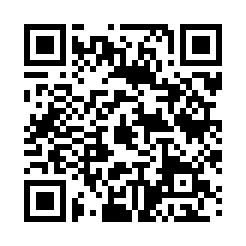 